University of Management and TechnologyGuidelines for Preparing Research Proposal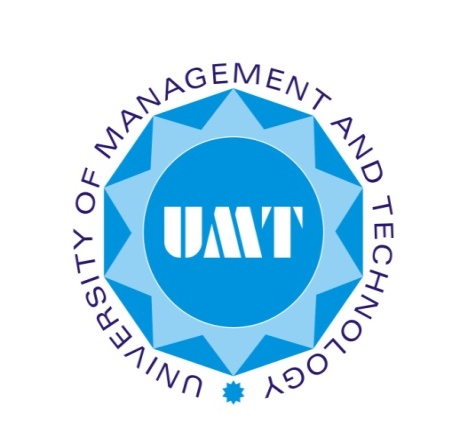 Prepared for the School Graduate Committee of DCP, SPP2021Please read and consult this document regularly while preparing your Research Proposal and DissertationTable of ContentsPreface/ PreambleResearch has become an integral and crucial part of any discipline, particularly the social sciences. This document presents an outline for preparing and presenting research reports. The focus of this document is on describing the major ingredients of a scientific and empirical research based on international conventions. This document is descriptive and not prescriptive and is flexible in nature which can be adapted and modified according to the needs. The research scholars are advised to use APA VII Manual on regular basis for guidance. Lastly, we are thankful to the members of this committee for their help and valuable suggestions. General Guidelines Related to the FormatFormatThe research synopsis/ proposal comprise the title page and a table of contents. The general guidelines for the format and the appearance of the research proposal are as follows:Font size Font size throughout the proposal should be 12, Times New Roman. Statistical symbols needs to be italicizedSpacingThe text should be double spaced.MarginsMinimum thesis margins are 1.5 inches from the left edge and 1 inch from the other three edges.Page numbersPage numbering should start from the introduction page and page numbers are not printed on the initial pages such as title page, table of contents. Place the page numbers on the top right of the pages.AlignmentLeft alignment throughout the research proposal and Indent every new paragraph.Level of headingsLevel of headings should be according to APA VII Edition.Reference citationAPA VII edition should be followed for references both in-text and for reference list. All references should be placed alphabetically in the reference list (For more details please see APA VII edition).Basic In-Text Citation StylesSample References Journal ArticleExample:Schwarz, B., Stutz, M., & Ledermann, T. (2012). Perceived interparental conflict and 	early adolescents’ friendships: The role of attachment security and emotion 	regulation. Journal of Youth and Adolescence, 41(9), 1240–1252. 	https://doi.org/10.1037/1045-3830.23.1.3Parenthetical Citation: (Schwarz et al., 2012)Narrative Citation: Schwarz et al. (2012)BookExample:Brown, L. S. (2018). Feminist therapy (2nd ed.). American Psychological 	Association. 	https://doi.org/10.1037/0000092-000. 	Parenthetical Citation: (Brown, 2018)Narrative Citation: Brown (2018)Dissertation and ThesesExample:Harris, L. (2019). Instructional leadership perceptions and practices of elementary school 	leaders [Unpublished doctoral dissertation]. University of Virginia.Parenthetical Citation: (Harris, 2019)Narrative Citation: Harris (2019)Web Pages and WebsitesExample: Martin, C.M. (2016). Be kind to yourself: How self-compassion can improve your resiliency. 	https://www.mayoclinic,org/healthy-lifestyle/adult-healthParenthetical Citation: (Martin, 2016)Narrative Citation: Martin (2016)For further details regarding format of references see Page 313 of APA VII EditionSalient Contents for Preparing a Research Proposal Title pageThe title page should contain the proposed title of the research, student’s name, ID, and Supervisor’s name and name of the Institute. The title should be expressed briefly and precisely reflecting the main aim and variables of the research. It should inform the reader about the spirit and the essence of your research. The length of the title should be 12-15 words (See Appendix A)Table of contentsAdd your contents of the proposal along with associated page number (See Appendix B)Introduction The research synopsis should start with introducing the problem and a brief background of the study. It will also include:Implications of the current research Aim/sObjectivesOperational definition of  study variablesReview of literatureIt should include the state of the art literature, identify gaps and by giving the rationale and justification of the proposed research. The review of literature should include:Latest local and international literature Rational of the study Conceptual frameworkResearch Question/sHypotheses (If any):if the research is exploratory in nature, no need to mention hypotheses.MethodResearch designMention the name of the appropriate research design. Choose the best way to answer the research questions and propose the study design e.g. correlation research design, survey method etc. also add the rationale of choosing the particular research design.3.2. SettingPropose the setting in which research work is to be conducted e.g. schools, government sector, private sector, hospitals3.3.	Participants Mention the name of the sampling technique/sampling strategy going to be used in the research. Also mention how many participants with inclusion and exclusion selection criteria. 3.4.	MeasuresMention the research measure(s) going to be used for data collection. Information about the reliability and validity of the measures should also be provided. 3.5. Ethical considerationsA detail account of the ethical considerations should be taken in to account should also be included in the procedure. 3.6. ProcedureA detailed account of how the research will be carried out. What steps would be taken to answer the research questions.Analysis of the resultsMention in detail the statistical techniques which are going to be used for analysis of results and hypotheses testing.ReferencesAPA VII edition should be followed for references both in-text and for reference list. Appendices Include the sample of the measure(s) going to be used for data collection and attach any document that is necessary for the research proposal.TimetableAttach a workable proposed timetable for the completion of the research thesis.Plagiarism ReportAttach a plagiarism report of the research proposalAppendix AResearch Proposal (14Bold)Title of the Research (14Bold)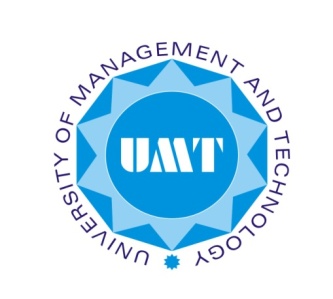 Participant’s Name (12 Bold)Participant ID (12 Bold)Supervisors’ Name (12 Bold)--------Department of Clinical Psychology (14 Bold)School of Professional Psychology (14 Bold)University of Management and Technology Lahore (16Bold)2021Appendix BTable of ContentsAppendix-G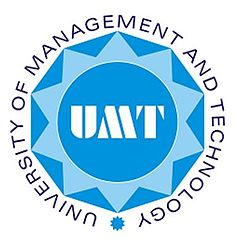 Department of Clinical PsychologySchool of Professional PsychologyUniversity of Management and TechnologyWe train ProfessionalsCertificate of Approval of Research Proposal Name of Participant/Candidate________________________   Participant ID_____________ Approval for:APA Format (7th Edition)Main ProposalThis document is approved/not approved to be presented to the ________________________ Committee.S. NoTopicsPage NumbersIntroduction of the Document: Preamble3General guidelines for the Write UpFormatFont size SpacingMarginsPage numbersAlignmentLevel of headingsReference citation4Salient Contents for Preparing a Research Proposal Title PageTable of ContentsIntroductionReview of literatureMethodReferencesAppendices Timetable 9AppendicesAppendix –A  Title Page for a Research Proposal Appendix –B Table of Content Appendix –C  Certificate of Approval of Research ProposalHeading LevelCorrect Format1Centered, Bold, Title Case Heading     New paragraph begins on next line2Flush left, Bold, Title Case Heading     New paragraph begins on next line3Flush left, Bold, Italic, Title Case Heading     New paragraph begins on next line4     Indented, Bold, Title Case Heading, Ends with a Period. Paragraph begins on same line as heading title.5     Indented, Bold, Italic, Title Case Heading, Ends with a Period. Paragraph begins on the same line as heading title.Author typeParenthetical citationNarrative citationOne author(Luna, 2020)Luna (2020)Two authors(Salas & Dagostino, 2020)Salas and Dagostino (2020)Three or more authors(Martin et al., 2020)Martin et al. (2020)Group author with abbreviation     First citation     Subsequent citations(National Institute of Mental Health [NIMH], 2020)(NIMH, 2020)National Institute of Mental Health (NIMH, 2020)NIMH (2020)Group author without abbreviation(Stanford University, 2020)Stanford University (2020)AuthorDate Title SourceSourceAuthorDate Title Journal InformationDOI or URLAuthor, A.A., & Author, B.B.(2020)Title of ArticleTitle of Journal, Volume No (Issue No), Page Numberhttps://doi.org/xxxAuthor or EditorDate Title SourceSourceAuthor or EditorDate Title Publisher InformationDOI or URLAuthor, A.A., & Author, B.B.Editor, E.E. (Ed).Editor, E.E., & Editor, F.F. (Eds).(2020)Title of bookTitle of book (2nd ed., Vol. 4)Publisher NameFirst Publisher Name; Second Publisher Namehttps://doi.org/xxxAuthor Date Title SourceAuthor, A.A.(2020)Title of dissertation [Unpublished doctoral dissertation].Title of thesis [Unpublished master’s thesis]Name of Institution Awarding the DegreeAuthor Date Title SourceSourceAuthor Date Title Website nameURLAuthor, A.A., & Author, B.B.Name of Group.(2020)(2020, August)Title of work.Site Namehttps://xxxxxxx Retrieved December 22, 2020, https://xxxxxxIntroductionImplications of the current research AimsObjectives	Operational definition/s of study variables1Review of literatureRecent local and international literatureRationale of the studyConceptual frameworkResearch Question/sHypotheses (If any)10MethodResearch designSettingParticipants (sampling strategy)MeasuresProcedureEthical considerationsAnalyses of the resultsReferencesAppendicesTimetable Title Page (See Appendix A for Guidelines)Yes NoTable of Contents (See Appendix A for Guidelines)YesNoFont size YesNoSpacingYesNoMarginsYesNoPage numbersYesNoAlignmentYesNoReference citationYesNoGrammar Check (by using software, e.g. Ginger)Yes NoQuality of ExpressionYes NoIntroductionYes NoImplications of the current research YesNoAimsYesNoObjectivesYesNoReview of literatureYesNoRecent local and international literatureYesNoRationale of the studyYesNoResearch Question/sYes NoHypotheses (If any)Yes NoMethodYesNoResearch designYesNoSettingYesNoParticipants (sampling strategy)YesNoMeasuresYesNoProcedure (ethical considerations)Yes NoAnalysis of the resultsYes NoReferencesYesNoAppendices YesNoTimetable YesNoPlagiarism report YesNo     Signature of the Participant     ________________________    Date __________________Signature of the Supervisor     __________________________   Date _____________________